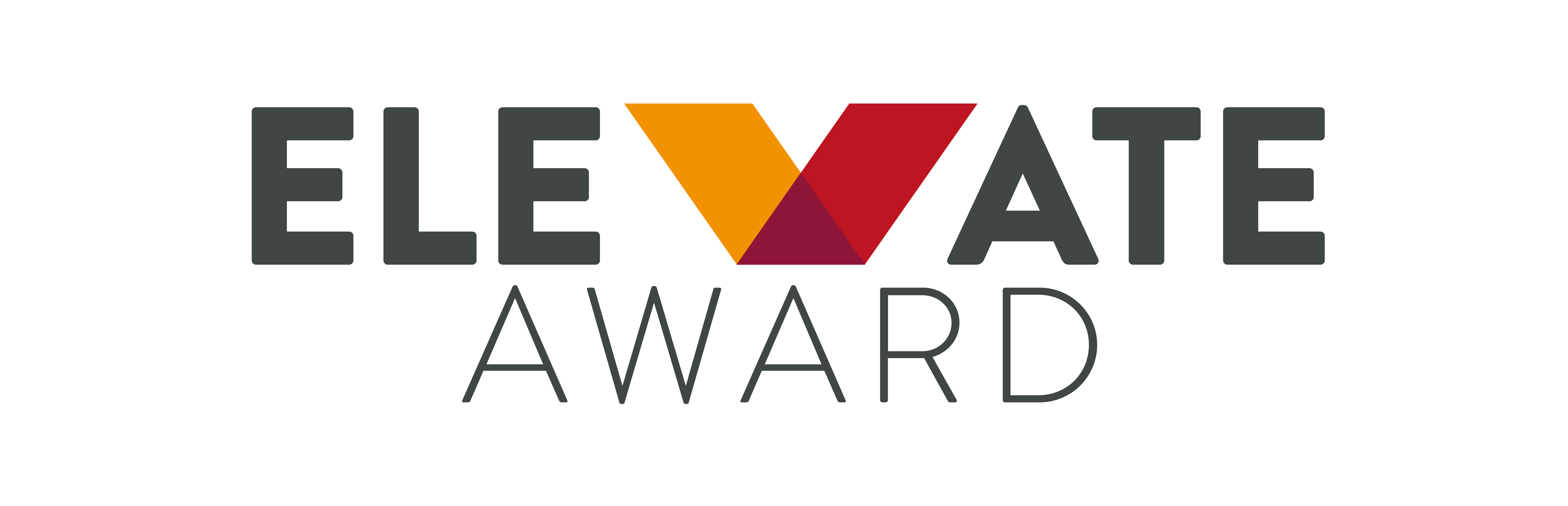 Please return by email to sharon.haughey.ulster@gaa.ie by Friday 22nd February.  Eligible clubs will be selected on first come, first served basis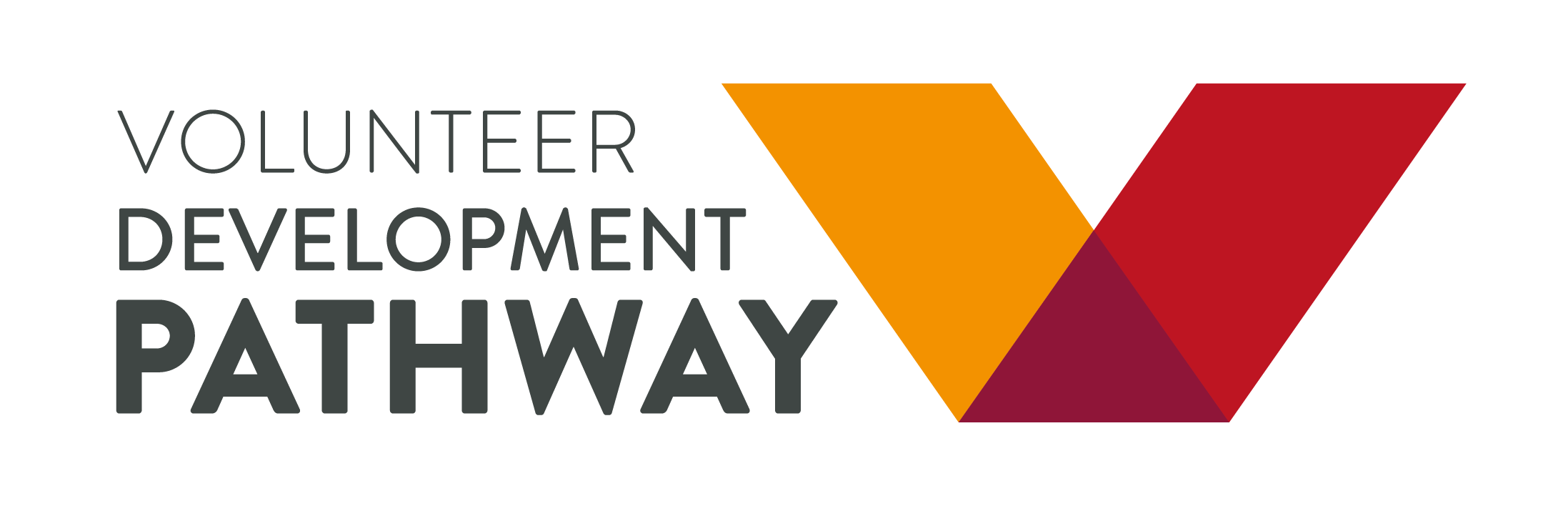 Club DetailsClub DetailsClub DetailsClub DetailsClub DetailsClub DetailsClub DetailsClub DetailsClub DetailsClub DetailsClub DetailsClub DetailsClub DetailsClub DetailsClub NameCountyContact PersonContact NumberEmailUlster GAA Volunteer Development Previously Attended (Please Tick)Ulster GAA Volunteer Development Previously Attended (Please Tick)Ulster GAA Volunteer Development Previously Attended (Please Tick)Ulster GAA Volunteer Development Previously Attended (Please Tick)Ulster GAA Volunteer Development Previously Attended (Please Tick)Ulster GAA Volunteer Development Previously Attended (Please Tick)Ulster GAA Volunteer Development Previously Attended (Please Tick)Ulster GAA Volunteer Development Previously Attended (Please Tick)Ulster GAA Volunteer Development Previously Attended (Please Tick)Ulster GAA Volunteer Development Previously Attended (Please Tick)Ulster GAA Volunteer Development Previously Attended (Please Tick)Ulster GAA Volunteer Development Previously Attended (Please Tick)Ulster GAA Volunteer Development Previously Attended (Please Tick)Ulster GAA Volunteer Development Previously Attended (Please Tick)Club Officer InductionClub Officer InductionClub Officer Induction201520162017201720182019Club Officer Development CourseClub Officer Development CourseClub Officer Development Course201520162017201720182019DateDateModulesModulesModulesModulesModulesModulesClub Members Attending(At least 2 club reps must attend each workshop)Club Members Attending(At least 2 club reps must attend each workshop)Club Members Attending(At least 2 club reps must attend each workshop)Club Members Attending(At least 2 club reps must attend each workshop)Club Members Attending(At least 2 club reps must attend each workshop)Club Members Attending(At least 2 club reps must attend each workshop)Saturday 2nd March 2019Saturday 2nd March 2019LeadershipManagementLeadershipManagementLeadershipManagementLeadershipManagementLeadershipManagementLeadershipManagementAll Club Delegates – PlenaryAll Club Delegates – PlenaryAll Club Delegates – PlenaryAll Club Delegates – PlenaryAll Club Delegates – PlenaryAll Club Delegates – PlenarySaturday 2nd March 2019Saturday 2nd March 2019Club and Community PlanningMarketing & Promoting your ClubClub and Community PlanningMarketing & Promoting your ClubClub and Community PlanningMarketing & Promoting your ClubClub and Community PlanningMarketing & Promoting your ClubClub and Community PlanningMarketing & Promoting your ClubClub and Community PlanningMarketing & Promoting your ClubSaturday 2nd March 2019Saturday 2nd March 2019Financial ManagementFundraisingFinancial ManagementFundraisingFinancial ManagementFundraisingFinancial ManagementFundraisingFinancial ManagementFundraisingFinancial ManagementFundraisingSaturday 2nd March 2019Saturday 2nd March 2019Capital Project ManagementPartnershipsCapital Project ManagementPartnershipsCapital Project ManagementPartnershipsCapital Project ManagementPartnershipsCapital Project ManagementPartnershipsCapital Project ManagementPartnerships